Конструкция ракетыРТ-23 УТТХ выполнена в одном калибре и по своей конструктивно-компоновочной схеме во многом схожа с американской ракетой «MX». Конструкция ракет 15Ж60 и 15Ж61 несколько различается. Ниже рассмотрена конструкция ракеты 15Ж61 (для БЖРК).Конструкция первой ступениПервая ступень МБР включает хвостовой и соединительный отсеки цилиндрической формы и маршевый РДТТ. Масса полностью снаряжённой ступени составляет 53,7 т. Длина ступени 9,7 м. Двигатель коконной конструкции с одним центрально размещённым неподвижным соплом.Конструкция второй ступениВторая ступень состоит из маршевого РДТТ и соединительного отсека. Маршевый РДТТ второй ступени имеет одно центрально расположенное сопло, которое снабжено выдвижным насадком, позволяющим сохранять исходные габариты и увеличить удельный импульс двигателя при работе на больших высотах. Корпус РДТТ — коконной конструкции.Конструкция третьей ступениТретья ступень включает маршевый двигатель, по своей конструкции аналогичный РДТТ второй ступени, и переходный отсек, состоящий из двух секций.Головная частьРакета оснащается РГЧ ИН с десятью ББ, размещёнными в один ярус. Ступень разведения выполнена по стандартной схеме и включает ДУ и систему управления.ГЧ прикрывается аэродинамическим обтекателем изменяемой геометрии (изначально надувной, позже — складывающийся[5]). Такая конструкция обтекателя обусловлена наличием ограничений, накладываемых на габариты ракеты размерами железнодорожного вагона.На внешней поверхности обтекателя размещаются аэродинамические рули, позволяющие управлять ракетой по крену на участках работы первой и второй ступеней. После прохождения плотных слоев атмосферы обтекатель сбрасывается.Устройство БЖРК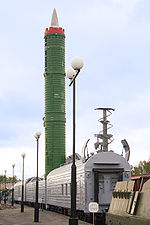 БЖРК в железнодорожном музее на бывшем Варшавском вокзале (Санкт-Петербург)В состав БЖРК входят: три тепловоза ДМ62, командный пункт в составе 7 вагонов, вагон-цистерна с запасами горюче-смазочных материалов и три пусковые установки (ПУ) с ракетами[6]. Подвижной состав для БЖРК производился на Калининском вагоностроительном заводе[7].БЖРК выглядит как обычный состав из рефрижераторных, почтово-багажных и пассажирских вагонов. Четырнадцать вагонов имеют по восемь колёсных пар, а три — по четыре. Три вагона имеют маскировку под вагоны пассажирского парка, остальные, восьмиосные — «рефрижераторы»[7]. Благодаря имеющимся запасам на борту комплекс мог работать автономно до 28 суток.Вагон-пусковая установка оборудован открывающейся крышей и устройством для отвода контактной сети[8]. Вес ракеты составлял около 104 тонн[8], с пусковым контейнером — 126 т. Дальность стрельбы — 10100 км, длина ракеты — 23,0 м, длина пускового контейнера — 21 м, максимальный диаметр корпуса ракеты — 2,4 м[6]. Для решения проблемы перегруза пускового вагона применены специальные разгрузочные устройства, перераспределяющие часть веса на соседние вагоны[7].Ракета имеет оригинальный раскладной обтекатель головной части. Такое решение применено для уменьшения длины ракеты и её размещения в вагоне. Длина ракеты составляет 22,6 метра[6].Пуск ракет мог осуществляться из любой точки маршрута. Алгоритм запуска следующий: состав останавливается, специальное устройство отводит в сторону и закорачивает на землю контактную сеть, пусковой контейнер принимает вертикальное положение. После этого может быть осуществлён миномётный старт ракеты. Уже в воздухе ракета отклоняется с помощью порохового ускорителя и только после этого запускается маршевый двигатель. Отклонение ракеты позволяло отвести струю маршевого двигателя от пускового комплекса и железнодорожного пути, избежав их повреждений. Время на все эти операции от получения команды из Генштаба до пуска ракеты составляло до трёх минут[7].Каждая из трёх пусковых установок, входящих в БЖРК, может осуществлять пуск как в составе поезда, так и автономно[6].Себестоимость одной ракеты РТ-23 УТТХ «Молодец» в ценах 1985 года составляла около 22 млн руб. Всего на Павлоградском механическом заводе было выпущено около 100 изделий[7].Тактико-технические характеристикиTактико технические характеристики БЖРК:Максимальная дальность, км10000Стартовая масса, т104,5Забрасываемый вес, кг4050Масса топлива, тДлина ракеты в сборе с ТПК, м22,6Максимальный диаметр (диаметр Миделя), м2,4Тип ГЧРазделяющаяся ГЧ ИНколичество боевых блоков10мощность заряда ББ, Мт0,4Тип системы управленияАвтономная, инерциальнаяТочность стрельбы, предельное отклонение, км0,5ТопливоСмесевое твердоеТяга двигателя 1 ступени, кН283/311Удельный импульс тяги, м/с:Органы управления 1-й, 2-й, 3-й ступениклапаны вдува газа в закритическую часть соплаКоэффициент энерговесового совершенства0,031Полётная надежность0,98Дальность стрельбы, км 10100  Дальность стрельбы, км 10100     Головная часть -10 боевых блоков: мощность заряда, Мт 10 х (0.3-0.55)вес головной части, кг 4050Длина ракеты, м полная - 23,3 
без головной части - 19 
в ТПК - 22,6Максимальный диаметр корпуса ракеты, м 2,4Стартовый вес, т 104,50Первая ступень (размеры), м: длина - 9,7 
диаметр - 2,4вес, т 53,7Вторая ступень (размеры), м: длина - 4,8 
диаметр - 2,4Третья ступень (размеры), м:длина - 3,6 
диаметр - 2,4Габариты ПУ, мдлина - 23,6 
ширина - 3,2 
высота - 5